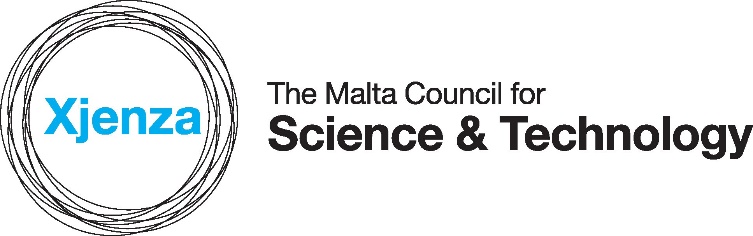 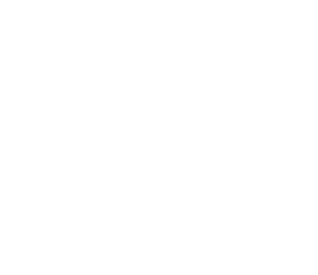 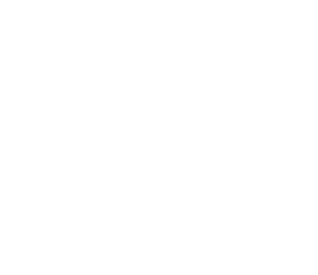 FUSION Research and Innovation:Space Upstream ProgrammeApplication Form 2023     SECTION ONE: APPLICANT’S DETAILSNote to the Applicant: Within this document, a partner refers to a Maltese participating organisation. If the applicant is a sole beneficiary, any reference to additional partners is not applicable. In the case of a consortium, the reference to the additional partners have to be filled in. 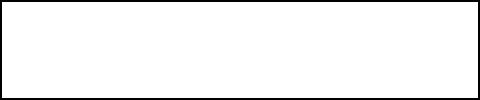 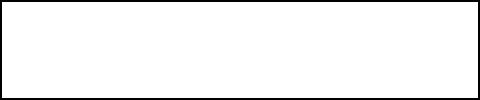 IMPLEMENTATIONDeliverablesList the deliverables of the proposed project, specifying the month of completion relative to start of project e.g. Month 6, Month 12 etc. Note that the deadline for any deliverable would be the end of the respective Month specified. The deliverables should be:Tangible outcomes of the project and they must be submissible (such as technical reports, presentations, articles, video recordings, conference papers, journal articles etc.)Specific to the project, for example tangible events and/or reports related to installation, testing, implemented procedures and so onThroughout the lifetime of the projectKindly note that the ‘mandatory deliverables’ required by the Council as per the Rules for Participation are:Project Progress Meeting with the Council every six monthsReports to be submitted to the Council:End of Project Audited Financial ReportEnd of Project Technical ReportAt least one article in public media (e.g., local newspapers or magazines) to raise public awareness, including an acknowledgement to the CouncilIf applying as a Consortium, kindly replicate the List of Deliverables for each Partner* Kindly note that this is the only deliverable allowed to exceed the project lifetime as per Rules for Participation.High Level Project PlanThis section should include a list of deliverables and activities (tasks) that the applicant is responsible for, the start date, end date, and duration of the task. There is one mandatory work package: Project Management and will be Work Package 1. For the following Work Packages, add as required.Work PackagesIf applying as a Consortium, kindly replicate the Work packages for each Partner Gantt ChartThe project Gantt chart should be inserted here. It should include a list of the work packages, deliverables and related activities on the left and a suitable time scale along the top. Each deliverable and/ or activity should be represented by a bar. The position and length of the bars should reflect start dates, duration and end dates. The dates when all reports should be submitted should also be noted.brian warringtonDetailed information on experts who will work on the projectThis section should provide an overview of the applicant, and the concerned research team, and thus establish their ability to carry out the project (e.g. track record, skills and competencies, etc.). Applicants should use this space to promote their expertise to external evaluators. Kindly submit the CV of the Individuals working on the project as an Appendix.Relevant information on the individual should be submitted in order to show:If any of the individuals worked on a previous R&I Project that was successfully completed.If any of the individuals published any scientific papers or supervised graduates or post graduates as an outcome of an R&I Project in a related field.Should there be any changes to the key researchers highlighted herein, the Council must be notified in writing with immediate effect. If a key researcher has not been employed prior to the submission of this application form, a profile of the expertise required should be noted herein.If applying as a Consortium, kindly replicate for each PartnerCollaborationsIf support is to be given from other entities, please provide the information in the table below. A specific letter of intent must also be submitted as evidence of support. Please replicate the table if more than one collaboration will be present throughout the project. Budget SectionBudget SummaryIf applying as a Consortium, kindly replicate the Budget Table for each Partner Budget Detail by OrganisationGive an estimate of the project budget in Euros (€). A document is uploaded on the website together with the application form in order to be used as an example for this section. Kindly make sure that detailed information and specifications are provided for individual line items.Eligible Direct Costs: PersonnelGive details of position, hourly rate, duration in number of hours, in the format of: Research Assistant x €14.54/hour x 100 hours.                                                                                                                                                                                         Hourly rates should include National Insurance and Inland Revenue and allowances. Please specify if existing or new, and if Management, Researcher or Assistant. In case of existing personnel, kindly specify the name and surname of the personnel concerned and submit their CV as an appendix.Travel capped at €2,000 (including Indirect Costs)ConsumablesEquipmentSubcontracted ActivitiesScientific InformationOtherEligible Indirect Costs are calculated at 10% of the direct costsAudit fees must form part of the indirect costs and therefore should not be input as a separate budget line item.Total Eligible Cost is the sum of Eligible Direct and Indirect Costs.Requested Funding is calculated as a percentage of the Total Eligible Costs.Maltese Public Entity or Maltese Public Research and Knowledge Dissemination Organisations, that do not carry out an economic activity, applying under the non-state aid route, at 100%Maltese undertakings that carry out an economic activity applying under the De minimis, route at 80%Maltese undertakings applying through GBER will receive an aid amount which depends on the research type evaluation as described in section 7 of the rules All figures should be provided to the nearest Euro.In the case of GBER applications the budgetary costs listed in the table need to correspond with the Research Type Declaration form. Summary of Disbursements_______________________________Signature of Lead Partner’s Legal RepresentativeProject Coordinator_______________________________Signature of Project Coordinator<Insert Name of Project Coordinator>Project Coordinator_______________________________Signature of Partner 2<Insert Name of Partner 2>_______________________________Signature of Partner 3 (If applicable)<Insert Name of Partner 3>The signatories to this application form are hereby confirming that the FUSION Space Upstream Thematic Programme ‘Rules for participation 2023’are read and accepted. Details of Applicant Entity (or Lead Partner in case of consortium) Details of Applicant Entity (or Lead Partner in case of consortium) Details of Applicant Entity (or Lead Partner in case of consortium) Details of Applicant Entity (or Lead Partner in case of consortium) Details of Applicant Entity (or Lead Partner in case of consortium) Name of EntityDepartment/ Institute/CentreName	(where applicable)Department/ Institute/CentreName	(where applicable)Type of Entity(Choose between Maltese Public or Maltese Private Body)N.A.C.E Code (where applicable)N.A.C.E Code (where applicable)Contact Details:Name and SurnameTitleTitleTitleContact Details:ID Card No.E-mailTel. No.Mobile No.Address:(Please provide full postal address and website)No. of employees(FTE)	(where applicable)Turnover of business in last financial year(where applicable)Turnover of business in last financial year(where applicable)Provide a profile of	the	entity, including the principal activities	and resources,  relevant to the projectProposed Funding RouteKindly replicate as necessary for all partners within the consortiumPlease note that this section is compulsory and should be replicated in the application is submitted as a consortiumPlease tick whether your application falls under State Aid de minimis Regulation, State Aid GBER or State Aid Not Applicable.Applicants may only opt for one option. Selecting more than one option, or the wrong option, will make the application administratively non-compliant.             State Aid de minimis – Please fill in de minimis Appendix 1            State Aid Not Applicable – Please fill in Appendix 2 (Public Research and Knowledge Dissemination Organisation that does not carry out an economic activity) or Appendix 3 (Public Entity that does not carry out an economic activity).GBER Aid – Please fill in GBER Declarations Appendix 3 (Entity Size Declaration form; Undertaking in Difficulty form; Effective Collaboration Declaration Form; Research Type Declaration form) SECTION TWO: PROPOSAL DETAILSSECTION TWO: PROPOSAL DETAILSProposal Title and AcronymHypothesis QuestionAbstractKindly provide a non-confidential summary of the project including a brief background, the problem to be resolved or the opportunity to be exploited and the approach to be undertaken.Area of Study – Refer to Categories provided in the Rules of Participation in Section 2KeywordsKindly include between three and five keywords to describe this proposalPotential Technology Readiness Level Advancement Kindly include an indication of the start and end TRLs.Other Issues: If applicable, briefly identify any gender considerations, ethical or legal issues that may be connected with the proposed project. Otherwise enter “N/A”.Other Issues: If applicable, briefly identify any gender considerations, ethical or legal issues that may be connected with the proposed project. Otherwise enter “N/A”.SCIENTIFIC EXCELLENCEDescribe the outline of your project proposal (500 words limit).  Please specify the research question, the scientific approach and the provided solution to be taken as well as the challenges that the project sets out to tackle.How does the project intend to provide innovative and/or improved approaches to address the challenges being set in the Programme? (500 words limit).  What are the specific project objectives? (500 words limit).  Describe the specific objectives for the project, which should be clear, measurable, realistic and achievable within the duration of the project. Objectives should be consistent with the expected exploitation and impact of the projectIMPACTDescribe the potential impact of the proposed technology, product or service in addressing the challenges of the proposal and in delivering outcomes. Describe whether the value created can be translated to other research areas (if any). (500 words limit).  Distinguish your proposed innovation from other available solutions that have been published or are on the market. How does the proposed idea stand out from the current state of the art? (500 words limit).  What influences and impacts can the research have on the end-users, and on society at large? Describe how it will contribute towards a knowledge-based economy, with an effect nationally and/or beyond.  (500 words limit).  Clearly describe how does the research goes beyond comparable solutions at European level and how it is not duplicating effort (500 words limit).  Outline potential impacts generated from any dissemination measures. Describe in detail the possibility of journal publications (500 words limit).Describe the proposal’s mechanism for assessing success and evaluating outcomes, and explain how the proposal presents a strategy for further research to be conducted? (500 words limit)Deliverables for <Lead Partner>DateDbrian warrington. Meeting with the MCST, which includes delivering a PresentationMonth 6Dbrian warrington. Article in local, public media (replicate as necessary)Month brian warringtonDbrian warrington. End of Project Technical ReportMonth 12Dbrian warrington. End of Project Audited Financial ReportMonth 14*Dbrian warrington. brian warringtonMonth brian warringtonDbrian warrington. brian warringtonMonth brian warringtonAdd as requiredAdd as requiredDeliverables for <Partner 1>DateDbrian warrington. brian warringtonMonth brian warringtonDbrian warrington. brian warringtonMonth brian warringtonAdd as requiredAdd as requiredWork Package Description for <Lead Partner>Start DateEnd DateDurationOverall ProjectMonth brian warringtonMonth brian warringtonMonth brian warringtonWork Package Number: 1Work Package Leader: <Enter Name of Individual>Work Package Title: Project ManagementWork Package Description: (max 100 words)brian warringtonDeliverables pertaining to this Work Package:(insert the number of the deliverable, ex. D1, and the description i.e.:D1 Progress meetings with the CouncilD2 Progress monitoring and coordination with partnerD3 Reportbrian warringtonActivities pertaining to this Work Package:(provide a brief explanation on each activity – max. 50 words per activity)brian warringtonRisks and mitigation strategies pertaining to this Work Package: (provide a brief description on each activity – max. 200 words per work package)brian warringtonMonth 1Month brian warringtonMonthsbrian warringtonWork Package Number: brian warringtonWork Package Leader: <Enter Name of Individual>Work Package Title: brian warringtonWork Package Description: brian warringtonDeliverables pertaining to this Work Package: brian warringtonActivities pertaining to this Work Package:brian warringtonRisks and mitigation strategies pertaining to this Work Package: brian warringtonMonth brian warringtonMonth brian warringtonMonth brian warringtonLead PartnerOrganisationbrian warringtonLead PartnerBrief Profile of the Applicant, including concerned research teambrian warringtonLead PartnerCVs of the Individuals working on the Project are to be submitted as an AppendixCVs of key researchers are provided as Appendix brian warrington Partner 1Organisationbrian warringtonPartner 1Brief Profile of the Applicant, including concerned research teambrian warringtonPartner 1CVs of the Individuals working on the Project are to be submitted as an AppendixCVs of key researchers are provided as Appendix brian warrington CollaboratorOrganisationbrian warringtonCollaboratorProfile of Organisation brian warringtonCollaboratorBrief Outline of Expected Contribution to Projectbrian warringtonEligible Direct Costs €Eligible Indirect Costs €Total Eligible Costs €Requested Funding €Lead Partner brian warringtonbrian warringtonbrian warringtonbrian warringtonbrian warringtonPartner 1brian warringtonbrian warringtonbrian warringtonbrian warringtonbrian warringtonLead Partnerbrian warringtonEligible Direct Costs €Eligible Indirect Costs €Total EligibleCosts €Requested Funding €Personnel (give details of position, duration, rate)e.g. Researcher x 100 hours x €18.76/hrbrian warringtonbrian warringtonbrian warringtonbrian warringtonbrian warringtonEquipment (Purchase/Lease)brian warringtonbrian warringtonbrian warringtonbrian warringtonbrian warringtonSubcontracting brian warringtonbrian warringtonbrian warringtonbrian warringtonbrian warringtonTravelbrian warringtonbrian warringtonbrian warringtonbrian warringtonbrian warringtonScientific Informationbrian warringtonbrian warringtonbrian warringtonbrian warringtonbrian warringtonConsumablesbrian warringtonbrian warringtonbrian warringtonbrian warringtonbrian warringtonOtherbrian warringtonbrian warringtonbrian warringtonbrian warringtonbrian warringtonTotalbrian warringtonbrian warringtonbrian warringtonbrian warringtonPartner 1brian warringtonEligible Direct Costs €Eligible Indirect Costs €Total EligibleCosts €Requested Funding €Personnel (give details of position, duration, rate)e.g. Researcher x 100 hours x €18.76/hrbrian warringtonbrian warringtonbrian warringtonbrian warringtonbrian warringtonEquipment (Purchase/Lease)brian warringtonbrian warringtonbrian warringtonbrian warringtonbrian warringtonSubcontracting brian warringtonbrian warringtonbrian warringtonbrian warringtonbrian warringtonTravelbrian warringtonbrian warringtonbrian warringtonbrian warringtonbrian warringtonScientific Informationbrian warringtonbrian warringtonbrian warringtonbrian warringtonbrian warringtonConsumablesbrian warringtonbrian warringtonbrian warringtonbrian warringtonbrian warringtonOtherbrian warringtonbrian warringtonbrian warringtonbrian warringtonbrian warringtonTotalbrian warringtonbrian warringtonbrian warringtonbrian warringtonDisbursementsRequested Funding (€)Pre-Financing (80% of Total Requested Funding)brian warringtonRetention (20% of Total Requested Funding)brian warringtonTotalbrian warrington